DINARSKOKRAŠKE POKRAJINEDELITEV IN POVRŠJE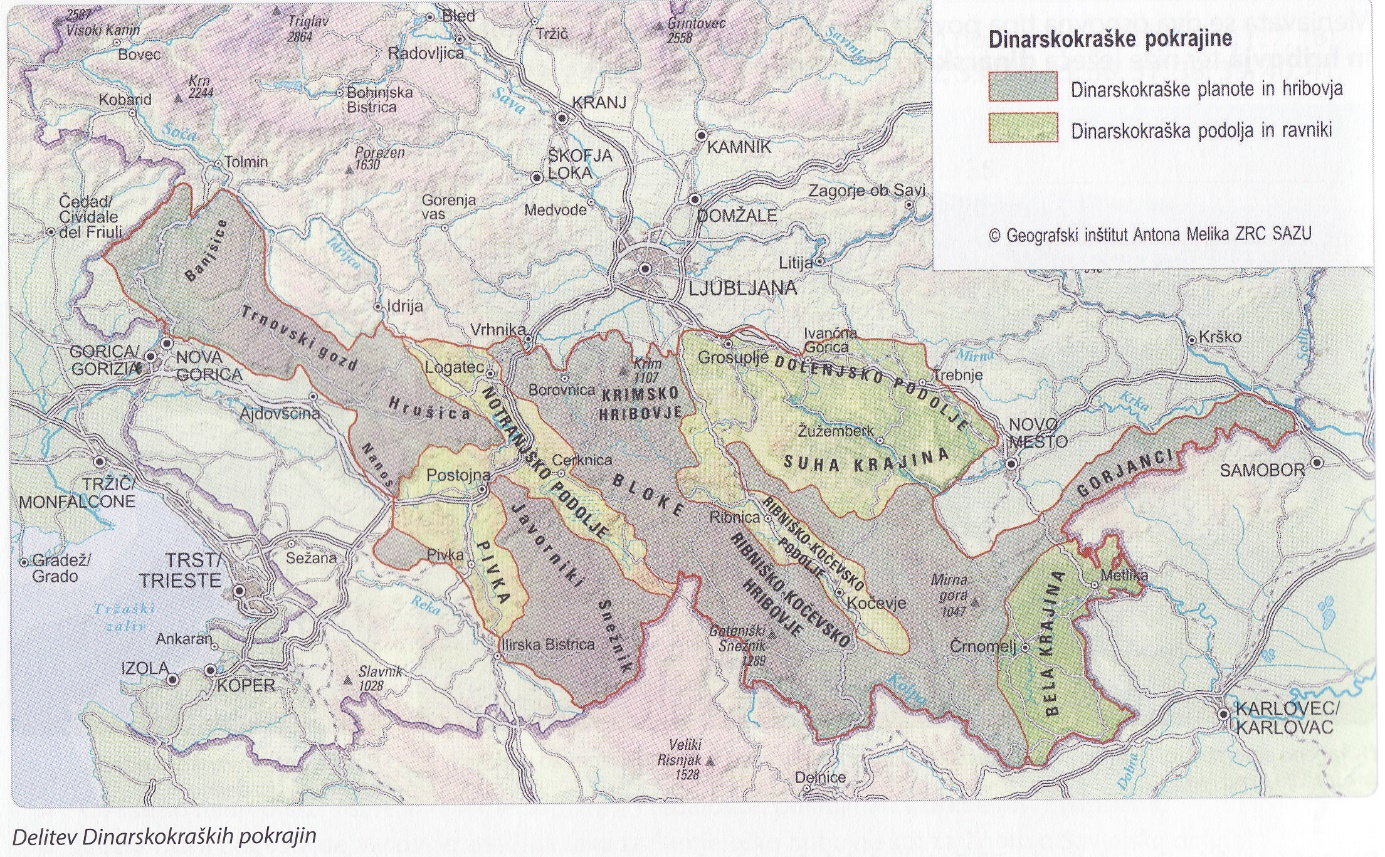 LEGALežijo Mlado gorstvoGorstvo je naravna pregrada medDELITEVDinarskokraške pokrajine sestavljajo:--NIŽJA PODOLJA IN RAVNIKI-------DINARSKOKRAŠKE PLANOTE IN HRIBOVJA--------REKE---POVRŠJE IN KAMNINSKA ZGRADBAPrevladujetaZnačilni soPrstPozimi so pogoste 